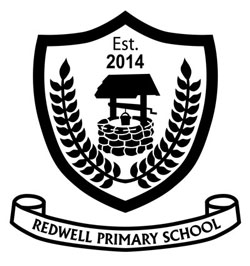 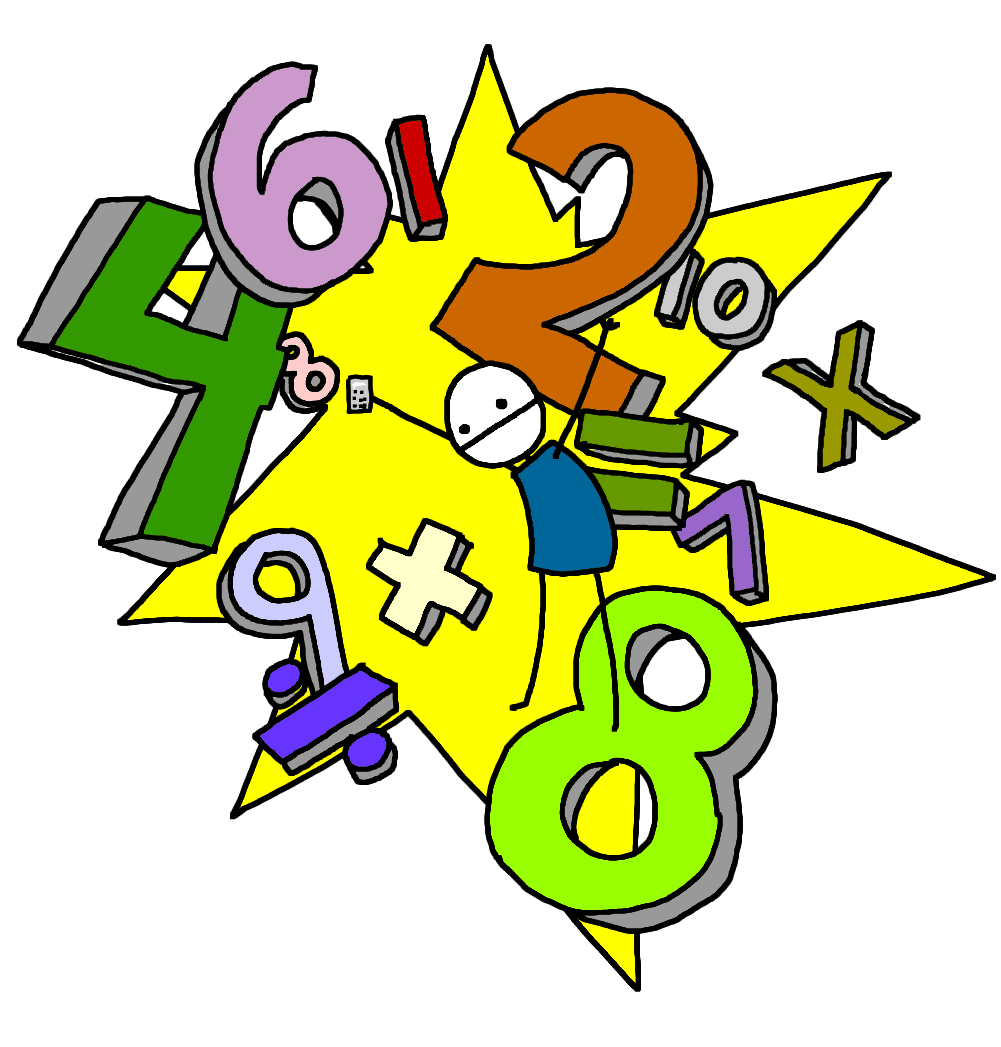 What is Numeracy & Mathematics ???‘Numeracy is important in our everyday lives, allowing us to make sense of the world around us and to manage our lives…..it equips us with the skills we need to interpret and analyse information, simplify and solve problems, assess risk and make informed choices.’ (Curriculum for Excellence) The Numeracy & Mathematics Curriculum is split into the following sections: Number, Money, MeasureThis includes learning how to count, read, write and order numbers; to add, subtract, multiply and divide; to work with fractions, decimals and percentages. Children will also learn to work with money and time and learn how to measure length, weight and volume. Shape, Position and MovementChildren learn about the properties of 2D and 3D shapes. They also explore angles, direction and symmetry.Information HandlingChildren explore data and develop skills in analysis. They construct and interpret tables, charts, diagrams and graphs and learn how to carry out surveys and record data from different sources.Numeracy across the CurriculumChildren experience Numeracy learning on a daily basis as a stand alone subject. They will also cover aspects of numeracy within other curriculum areas such as their topic work. This allows them to make links to their mathematical knowledge and apply skills in relevant and real life situationsRead, write, order and count numbers up to 100 000 then up to 1 000 000Read, write and order decimal numbers that have 1, 2 and 3 decimal placesAdd and subtract multiples of 10, 100, 1000 with whole numbers and decimal fractionsMultiply and divide 2, 3 then 4 digit numbers including decimals by 10, 100 then 1000 eg. 2534 x 100 or 12.78 x 100Round 3 or 4 digit numbers to nearest 10, 100 then 1000Identify the place value of digits in whole numbers up to 1 000 000 using ‘hundred thousands’,‘ten thousands’, ‘thousands’, ‘hundreds’, ‘tens’ and ‘ones’ Confident application of times tables facts and linking of tables facts knowledge when working with divisionRound decimal fractions to at least 2 decimal placesWork out any percentage of an amount eg. What is 25% of 140Work out and find equivalents of simple fractions, decimals and percentages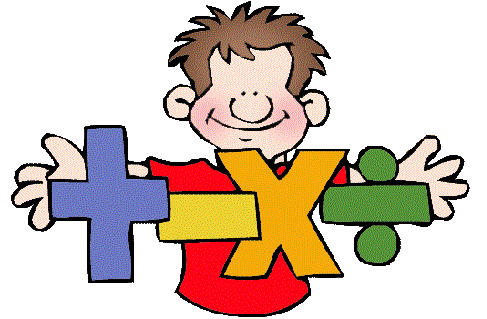 Simplify fractions and find equivalent fractions eg. ½ is equivalent to 4/8 Calculate durations of time in hours and minutes using the 12 and 24 hour clockTell the time from analogue and digital clocks in minutes to/ from the hourDiscuss properties of 3D shapes to include vertices, corners, faces and use nets to build 3D modelsUse the vocabulary: radius, circumference and diameter when talking about circlesUse knowledge of acute, obtuse and straight angles to solve problems measuring angles in degreesRelate knowledge of angles to position and direction when talking about compass pointsWork confidently with calculations involving money. Understand about profit and loss and working within a budgetIndependently collect, organise, display and interpret information using a range of graphs, databases, tables and pie chartsConfidently use imperial measures when working with volume, capacity, weight, length and area. Convert between mm, cm, m, km  when measuring length/ distanceUse knowledge of scale to draw diagrams, plans and designsWork out what the symbol represents when working with basic equations                eg. 5a + 2a = 14 so a= 2Numeracy & Mathematics  is around us as we go about our day to day life. There are many opportunities to engage children in using their skills within real life experiences. Here are just a few examples: Cooking and baking: weighing ingredients, calculating timings, working out quantity of ingredients for number of peopleD.I.Y: measuring length, height, calculating areas, using measuring equipment, talking about symmetry and shape, perimeter and scaleShopping: handling different coins/ notes, paying for items, checking change, working to a budget, price comparison, using online shopping sites or catalogues, experience of bank/ credit cards Time: telling the time on a watch, computer, phone  or different types of clocks, identifying the time on a tv schedule, looking at bus or train timetables, flight times when going on holiday, speed and distance calculations when travellingInformation Handling: analyse graphs or tables on the news/ online, carry out a survey when out and about , work out averagesCalendar: refer to days, weeks, months and seasons, talk about what day/ month comes next/ before, plan events and an itinerary for tripsNumber: some traditional board games support mental agility and problem solving perfectly: dominoes, snakes and ladders, card games etc.Distance: when out for a walk or at home, calculate how many steps it will take to get to a place/ compare distancesDirection: use maps, a compass or sat nav device to explore directions. Plan a routeMoney: in a sale, work out how much items will cost using knowledge of percentages eg. 50% or 20% off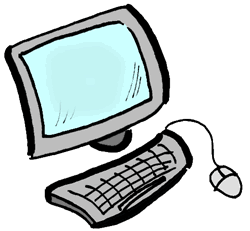 There are many useful websites to support learning within Numeracy at home: www.snappymaths.com				www.topmarks.co.ukwww.sumdog.com					www.crickweb.co.ukwww.mathsisfun.com 				www.coolmath-games.comwww.mathsphere.co.uk			www.primaryhomeworkhelp.co.uk/maths/www.brainormous.com			www.readwritecount.scot/